   Hello And Thanks For Using My Website!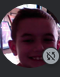 